Objectifs en termes de savoirs :- Remobiliser les différentes formes de financement des entreprises.- Constater l’évolution du financement des entreprises.Objectifs en termes de savoir-faire (révisions) :- Calculer et représenter graphiquement des pourcentages de répartition.- Mesurer des variations : coefficient multiplicateur, taux de variation, indice simple, et savoir passer d’un indicateur à l’autre.- Distinguer une évolution en valeur absolue et une évolution en valeur relative.- Utiliser un tableur.Ressources financières des SNF1 en France (en milliards d’euros et en %)D’après INSEE, Comptes de la nation, 2010.1 SNF : Sociétés Non Financières1a. Dans le tableau, à quelle(s) ligne(s) le financement interne correspond-il ? 1b. Comment la donnée « 50 » a-t-elle été obtenue ? Indiquez le calcul réalisé (avec les données chiffrées).1c. Rédigez une phrase qui donne la signification de cette donnée.2a. Dans le tableau, à quelle(s) ligne(s) le financement externe indirect correspond-il ? 2b. Comment la donnée « 39 » a-t-elle été obtenue ? Indiquez le calcul réalisé (avec les données chiffrées).3a. Dans le tableau, à quelle(s) ligne(s) le financement externe direct correspond-il ? 3b. Comment la donnée « 11 » a-t-elle été obtenue ? Indiquez le calcul réalisé (avec les données chiffrées).4. Dans une feuille de calcul sur tableur, entrez les données du tableau précédent en suivant le modèle ci-dessous :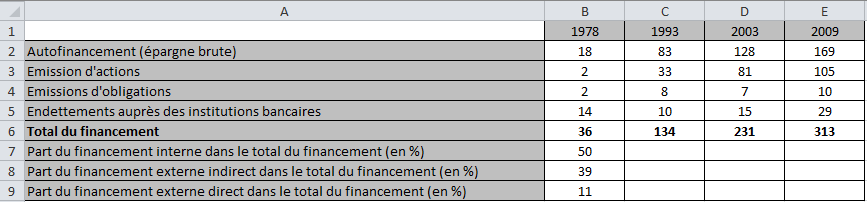 Entrez en C7, C8 et C9 les formules nécessaires pour obtenir par recopie vers la droite les valeurs des différentes part du financement selon les années.Remarque : Vous règlerez le format des cellules pour que les arrondis soient donnés à l’unité près.5. Comment la part du financement externe indirect dans le total du financement a-t-elle évolué entre 1978 et 2009 ? Peut-on en conclure que les banques accordent moins de crédits aux entreprises en 2009 qu’en 1978 ?6. Représentez graphiquement les 3 dernières lignes du tableau afin de mettre en avant l’évolution de la structure du financement des SNF au fil des années.7. Que constatez-vous ? Commentez l’évolution du financement des entreprises en intégrant rigoureusement des données chiffrées.8. Sur la même feuille de calcul que précédemment, en suivant le modèle ci-dessous, transformez à l’aide du tableur la 1ère partie du tableau (les quatre 1ères lignes) en indices base 100 en 1978 :a. Une seule formule peut être entrée en I3 afin d’obtenir toutes les valeurs par recopie vers la droite et le bas. Laquelle ?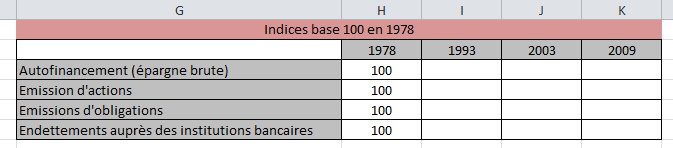 b. Comparez les pourcentages d’évolution (ou taux de variation) de l’autofinancement et des endettements auprès d’institutions bancaires entre 1978 et 2009. Est-ce cohérent avec les constatations faites en question 7 ?c. Complétez le tableau ci-dessous :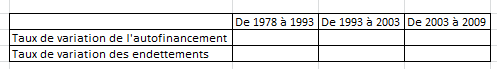 d. En observant le tableau précédent, peut-on dire que l’autofinancement n’a cessé de baisser entre 1978 et 2009 ?Margaux Paquier et Céline GrandclémentTableau initial : avec les lignes Investissement et Capacité ou besoin de financementRessources financières et investissements annuels des SNF1 en France (en milliards d’euros et en %)D’après INSEE, Comptes de la nation, 2010.1 SNF : Sociétés Non FinancièresAP Maths-SES : l’évolution du financement des entreprises1978199320032009Autofinancement (épargne brute)1883128169Emission d’actions23381105Emission d’obligations28710Endettements auprès des institutions bancaires14101529Total du financement36134231313Part du financement interne dans le total du financement (en %)50Part du financement externe indirect dans le total du financement (en%)39Part du financement externe direct dans le total du financement (en%)111978199320032009Autofinancement (épargne brute)1883128169Emission d’actions23381105Emission d’obligations28710Endettements auprès des institutions bancaires14101529Total du financement36134231313Investissement32100146191.9Capacité ou besoin de financement-14-17-18-22.9Part du financement interne dans le total du financement (en %)506255,454Part du financement externe indirect dans le total du financement (en%)397,46,59,3Part du financement externe direct dans le total du financement (en%)1130,638,136,7